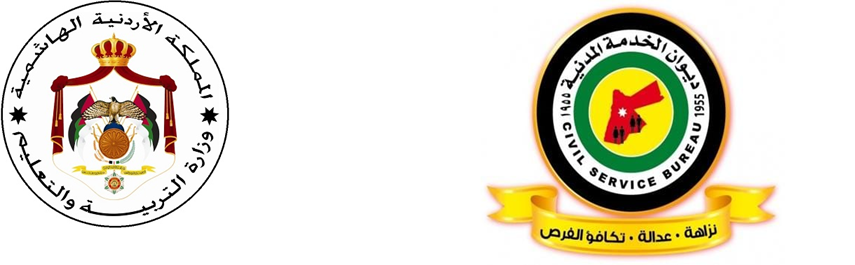 مصفوفة الكفايات الوظيفية لوظيفة معلم التربية الفنيةقام ديوان الخدمة المدنية بالتشارك مع الجهات المعنية بإعداد الأطر المرجعية الخاصة بالكفايات اللازمة لاشغال وظيفة معلم لـتخصص" التربية الفنية " لغايات بناء الاختبارات لقياس قدرات المرشحين لاشغال الوظيفة ومعرفة درجة امتلاكهم للحد الأدنى من شروط اشغال هذه الوظيفة، كما أن تحديد الأطر المرجعية للكفايات يساعد في ربط التقدم والارتقاء الوظيفي بالأداء الفعلي للمعلم من خلال المسارات المهنية والذي ينعكس بشكل مباشر على تحسين تعلم الطلبة وتجويد الخدمات التعليمية المقدمة للطلبة، ومن ثم ايجاد بيئة عمل تنافسية مهنية في أجواء إيجابية محفزة.منهجية تطوير الاطر المرجعية للكفاياتتم تطوير هذه الأطر من خلال الرجوع إلى:ميثاق مهنة التعليم بأجزائه المختلفة.الإطار العام للمناهج في وزارة التربية والتعليم.دليل الكفايات الوظيفية العامة في الخدمة المدنية ( من منشورات ديوان الخدمة المدنية ) مجموعات النقاش المركزة والمتنوعة لضبط الجودة ومراجعة الكفايات والمؤشرات واعتمادها بصورتها النهائية.أولاً: الكفايات التربوية العامةثانيا: الكفايات المعرفية لتخصص التربية الفنيةثالثاً: الكفايات المهنية لتخصص التربية الفنيةأمثلة على أسئلة الاختبار يحتوي الاختبار على أسئلة تقيس مجموعة جزئية من محتوى الكفايات الوظيفية المطلوبة لاشغال وظيفة معلم التربية الفنية في وزارة التربية والتعليم لجميع المراحل، وقد تم تنظيمها وفق مجالات رئيسية، ويحتوي كل مجال رئيس على مجالات فرعية، وينتمي لكل مجال فرعي عدد من المؤشرات، وتوضع الأسئلة على هذه المؤشرات.المجالات الرئيسيةالمجالات الفرعيةالمؤشراتالتربية والتعليم في الاردن رؤية وزارة التربية والتعليم ورسالتها يطلع على الرؤية والرسالة والأهداف والقيم الجوهرية للوزارة.يلتزم بانجاح المشروعات والخطط المنبثقة عنها.التربية والتعليم في الاردنالتشريعات التربوية‏يطلع ويتقيد بالتشريعات التربوية ذات العلاقة بعمله باستمرار التربية والتعليم في الاردن  اتجاهات التطوير التربوي يطلع ويلتزم بأدواره المهنية المستندة على الاتجاهات التربوية التي يتبناها النظام التربوي باستمرار.الفلسفة الشخصية واخلاقيات المهنةرؤية المعلم ورسالته. يستخدم رؤيته ورسالته المهنية لتحقيق دوره المهني.الفلسفة الشخصية واخلاقيات المهنةالقيم والاتجاهات والسلوك المهني.يلتزم بالسلوك المهني وبأخلاقيات المهنةيلتزم بأدواره  وفق وصفه الوظيفيالتعلم والتعليمالتخطيط للتعلميحلل محتوى المنهاج .يخطط لتنفيذ المواقف التعليمية الصفية واللاصفية بما يحقق نتاجات التعلم وبما يراعي منظور النوع الاجتماعييقوم المواقف التعليمية الصفية واللاصفية بما يحقق نتاجات التعلم وبما يراعي منظور النوع الاجتماعي.التعلم والتعليمتنفيذ عمليات التعلم والتعليم ينظم بيئة التعلم لتكون آمنة وجاذبة ومراعية للنوع الاجتماعي.يتقبل الطلبة ويتعامل مع سلوكياتهم أثناء عملية التعليم .التعلم والتعليمتقويم التعلم يقوم أداء الطلبة ويوظف استراتيجيات وأدوات التقويم.يحلل نتائج الاختبارات ويوثق البيانات والمعلومات الخاصة بالتقويم.يعطي تغذية راجعة للطلبة.بيئة التعلمالاوعية المعرفية.يوظف الاوعية المعرفية ومصادر المعرفة المتنوعة لتحسين اداء الطلبة في المواقف التعلمية التعليمية.يوظف تكنولوجيا المعلومات والاتصالات لتحسين اداء الطلبة في المواقف التعلمية التعليمية.بيئة التعلمالدعم النفسي الاجتماعي.يتقبل طلبته من الناحية النفسية على اختلافاتهم ويتعامل مع المشكلات الصفية ومختلف سلوكات الطلبة. يوظف أنشطة تعلم تناسب احتياجات الطلبة النفسية بما يحفزهم على التعلم ويثير دافعيتهم.يوظف أنشطة تعلم تناسب احتياجات الطلبة الاجتماعية بما يحفزهم على التعلمويثير دافعيتهم.يوظف أنشطة تعلم تناسب خصائص الطلبة النمائية بما يحفزهم على التعلم و يثير دافعيتهم.بيئة التعلمالابتكار والابداع.يستخدم استراتيجات تدريس وتقويم للكشف عن مواهب الطلبة وتنمية الابداع لديهم. يستخدم استراتيجات تدريس وتقويم للكشف عن استعدادات الطلبة ، لتنمية الابداع لديهم.  التعلم للحياة.البحث العلمي.يستخدم خطوات البحث العلمي في المواقف التعليمية ويكسبها لطلبته.   التعلم للحياة.المهارات الحياتية.يستخدم انشطة تنمي المهارات الحياتية نحو ( مهارات التواصل ، مهارات التعامل وادراة الذات، ومهارات ادارة التعامل مع الضغوط، ومهارات حل المشكلات وصنع القرار ...الخ)   التعلم للحياة.مسؤولية التعلميطلع على الكفايات لتطوير مسؤولية الطلبة تجاه تعلمهم الذاتي والمشاركة في الرأي والتفكير الناقد واصدار الأحكام.المجال الرئيسالمجال الفرعيالمؤشراتيستوعب المصطلحات والمفاهيم المتعلقة بالمنظور مثل: مستوى الأرض، خط الأرض، خط الأفق، ونقاط التلاشي.يذكر قواعد المنظور الهندسي في أعماله.يميز العلاقات الخطية واللونية.التعبير الفني بالرسم والتصويرعلاقات خطيةيستوعب المصطلحات والمفاهيم المتعلقة بالمنظور مثل: مستوى الأرض، خط الأرض، خط الأفق، ونقاط التلاشي.يذكر قواعد المنظور الهندسي في أعماله.يميز العلاقات الخطية واللونية.يستوعب المصطلحات والمفاهيم المتعلقة بالمنظور مثل: مستوى الأرض، خط الأرض، خط الأفق، ونقاط التلاشي.يذكر قواعد المنظور الهندسي في أعماله.يميز العلاقات الخطية واللونية.يستوعب المصطلحات والمفاهيم المتعلقة بالمنظور مثل: مستوى الأرض، خط الأرض، خط الأفق، ونقاط التلاشي.يذكر قواعد المنظور الهندسي في أعماله.يميز العلاقات الخطية واللونية.يستوعب المصطلحات والمفاهيم المتعلقة بالمنظور مثل: مستوى الأرض، خط الأرض، خط الأفق، ونقاط التلاشي.يذكر قواعد المنظور الهندسي في أعماله.يميز العلاقات الخطية واللونية.يستوعب المصطلحات والمفاهيم المتعلقة بالمنظور مثل: مستوى الأرض، خط الأرض، خط الأفق، ونقاط التلاشي.يذكر قواعد المنظور الهندسي في أعماله.يميز العلاقات الخطية واللونية.يتعرف صفات الألوان وتأثير الضوء.يذكر خطوات الرسم لموضوعات حرة، ويبرز القيم اللونية في الرسمة الفنية.       يبين خطوات توظيف الشفافية والكثافة اللونية.يتعرف مفهوم المنظور اللوني.علاقات لونيةيتعرف صفات الألوان وتأثير الضوء.يذكر خطوات الرسم لموضوعات حرة، ويبرز القيم اللونية في الرسمة الفنية.       يبين خطوات توظيف الشفافية والكثافة اللونية.يتعرف مفهوم المنظور اللوني.يتعرف صفات الألوان وتأثير الضوء.يذكر خطوات الرسم لموضوعات حرة، ويبرز القيم اللونية في الرسمة الفنية.       يبين خطوات توظيف الشفافية والكثافة اللونية.يتعرف مفهوم المنظور اللوني.يتعرف صفات الألوان وتأثير الضوء.يذكر خطوات الرسم لموضوعات حرة، ويبرز القيم اللونية في الرسمة الفنية.       يبين خطوات توظيف الشفافية والكثافة اللونية.يتعرف مفهوم المنظور اللوني.يتعرف صفات الألوان وتأثير الضوء.يذكر خطوات الرسم لموضوعات حرة، ويبرز القيم اللونية في الرسمة الفنية.       يبين خطوات توظيف الشفافية والكثافة اللونية.يتعرف مفهوم المنظور اللوني.يتعرف صفات الألوان وتأثير الضوء.يذكر خطوات الرسم لموضوعات حرة، ويبرز القيم اللونية في الرسمة الفنية.       يبين خطوات توظيف الشفافية والكثافة اللونية.يتعرف مفهوم المنظور اللوني.يتعرف صفات الألوان وتأثير الضوء.يذكر خطوات الرسم لموضوعات حرة، ويبرز القيم اللونية في الرسمة الفنية.       يبين خطوات توظيف الشفافية والكثافة اللونية.يتعرف مفهوم المنظور اللوني.يتعرف صفات الألوان وتأثير الضوء.يذكر خطوات الرسم لموضوعات حرة، ويبرز القيم اللونية في الرسمة الفنية.       يبين خطوات توظيف الشفافية والكثافة اللونية.يتعرف مفهوم المنظور اللوني.يشرح خطوات الرسم لموضوعات مستوحاة من القضايا الحياتية.يذكر خطوات تصميم مشروع إنتاج لمشاريع جماعية نفعية.يحلل العمل الفني ويتذوقه.علاقات شكليةيشرح خطوات الرسم لموضوعات مستوحاة من القضايا الحياتية.يذكر خطوات تصميم مشروع إنتاج لمشاريع جماعية نفعية.يحلل العمل الفني ويتذوقه.يشرح خطوات الرسم لموضوعات مستوحاة من القضايا الحياتية.يذكر خطوات تصميم مشروع إنتاج لمشاريع جماعية نفعية.يحلل العمل الفني ويتذوقه.يشرح خطوات الرسم لموضوعات مستوحاة من القضايا الحياتية.يذكر خطوات تصميم مشروع إنتاج لمشاريع جماعية نفعية.يحلل العمل الفني ويتذوقه.يشرح خطوات الرسم لموضوعات مستوحاة من القضايا الحياتية.يذكر خطوات تصميم مشروع إنتاج لمشاريع جماعية نفعية.يحلل العمل الفني ويتذوقه.يشرح خطوات الرسم لموضوعات مستوحاة من القضايا الحياتية.يذكر خطوات تصميم مشروع إنتاج لمشاريع جماعية نفعية.يحلل العمل الفني ويتذوقه.يتعرف اسس التصميم.يشرح أهمية التصميم.التصميمأسس التصميميتعرف اسس التصميم.يشرح أهمية التصميم.يتعرف اسس التصميم.يشرح أهمية التصميم.يتعرف اسس التصميم.يشرح أهمية التصميم.يتعرف عناصر التصميم.يوظف عناصر العمل وأسسه في إنتاج تصميمات متنوعة.عناصر التصميميتعرف عناصر التصميم.يوظف عناصر العمل وأسسه في إنتاج تصميمات متنوعة.يتعرف عناصر التصميم.يوظف عناصر العمل وأسسه في إنتاج تصميمات متنوعة.يتعرف عناصر التصميم.يوظف عناصر العمل وأسسه في إنتاج تصميمات متنوعة.مجالات التصميميبين خطوات تنفيذ تصميمات ابتكارية ذات علاقة بالمناسبات الوطنية.يذكر الأساليب الحديثة في انتاج التصاميم الفنية.يوضح خطوات إنتاج تصميمات مبتكرة ذات طابع جمالي ووظيفي.ينفذ تصميمات تتكون من وحدة زخرفية مستوحاة من اشكال هندسية.يبين خطوات تنفيذ تصميمات ابتكارية ذات علاقة بالمناسبات الوطنية.يذكر الأساليب الحديثة في انتاج التصاميم الفنية.يوضح خطوات إنتاج تصميمات مبتكرة ذات طابع جمالي ووظيفي.ينفذ تصميمات تتكون من وحدة زخرفية مستوحاة من اشكال هندسية.يبين خطوات تنفيذ تصميمات ابتكارية ذات علاقة بالمناسبات الوطنية.يذكر الأساليب الحديثة في انتاج التصاميم الفنية.يوضح خطوات إنتاج تصميمات مبتكرة ذات طابع جمالي ووظيفي.ينفذ تصميمات تتكون من وحدة زخرفية مستوحاة من اشكال هندسية.يبين خطوات تنفيذ تصميمات ابتكارية ذات علاقة بالمناسبات الوطنية.يذكر الأساليب الحديثة في انتاج التصاميم الفنية.يوضح خطوات إنتاج تصميمات مبتكرة ذات طابع جمالي ووظيفي.ينفذ تصميمات تتكون من وحدة زخرفية مستوحاة من اشكال هندسية.يبين خطوات تنفيذ تصميمات ابتكارية ذات علاقة بالمناسبات الوطنية.يذكر الأساليب الحديثة في انتاج التصاميم الفنية.يوضح خطوات إنتاج تصميمات مبتكرة ذات طابع جمالي ووظيفي.ينفذ تصميمات تتكون من وحدة زخرفية مستوحاة من اشكال هندسية.يبين خطوات تنفيذ تصميمات ابتكارية ذات علاقة بالمناسبات الوطنية.يذكر الأساليب الحديثة في انتاج التصاميم الفنية.يوضح خطوات إنتاج تصميمات مبتكرة ذات طابع جمالي ووظيفي.ينفذ تصميمات تتكون من وحدة زخرفية مستوحاة من اشكال هندسية.يبين خطوات تنفيذ تصميمات ابتكارية ذات علاقة بالمناسبات الوطنية.يذكر الأساليب الحديثة في انتاج التصاميم الفنية.يوضح خطوات إنتاج تصميمات مبتكرة ذات طابع جمالي ووظيفي.ينفذ تصميمات تتكون من وحدة زخرفية مستوحاة من اشكال هندسية.التشكيل والتركيب والبناءالتكوين الفنييتعرف إمكانات الخامات المختلفة من البيئة المحيطة.يذكر خطوات اسلوب الحرق على الأخشاب.يوازن بين قيمة العمل الفني وتكلفته.يذكر خطوات إخراج الأعمال الفنية، وعرضها بصورة جمالية.الفن وتطبيقات الحاسوبتقنيات الحاسوبيصمم إعلانات بيئية وثقافية متنوعة لمعارض وكتب.يبين خطوات استخدام المواقع الأردنية البحثية للبحث والاستقصاء.يذكر خطوات رسم تصميمات فنية بأسلوب الخداع البصري عن طريق الخط.يبين طرق التواصل مع الآخرين عن طريق الحاسوب لترويج الأردن سياحياً.تطبيقات الناشر الصحفييتعرف أدوات برنامج الناشر الصحفي.يتعرف نماذج وتصاميم برنامج الناشر الصحفي.يذكر خطوات تصميم موضوعات متنوعة مثل: المطوية، بطاقة المعايدة.يبين أهمية التعاون في إنتاج أعمال جماعية هادفة.تاريخ الفنفنون الحضارات في الاردنيتعرف المعالم الأثرية لحضارات ما قبل الإسلام في الأردن.يتعرف أهم المعالم والآثار الإسلامية في الأردن.يبرز القيم الفنية والجمالية لبعض الآثار في الأردن.يبرز القيم الفنية والجمالية في فنون الحضارات السابقة.الفن الإسلامييتعرف مجالات الفن الإسلامي.يتعرف خصائص الفن الإسلامي.يتعرف عناصر الزخرفة الإسلامية وتطبيقاتها.يبرز القيم الجمالية والفنية في الفنون الإسلامية.الفنون المسرحيةيتعرف مثلث المسرح المعروف (الجمهور، النص، المؤدون).الفنون المسرحيةيتعرف تراث المسرح العالمي.الاتجاهات المسرحيةيتعرف على الاتجاهات المسرحية الرمزية والواقعية والملحمية.يميز بأن المسرح يقدم أفكاراً وموضوعات عالمية.يصمم عروضاً مسرحية متنوعة داخل المدرسة.أشكال الدرامايميز أشكالاً مختلفة في الدراما واستخدام الأقنعة والمسرح الغنائي والمسرح التفاعلي.يتعرف أنواعاً أخرى في الدراما كالكوميديا والتراجيديا ويقارن بينهما.النقد والتحلّيل والتذوق الفنييحلل نصوصًا مسرحية متنوعة من أزمنه مختلفة.ينقد نصاً مسرحياً نقداً بناءً ويعمل على تطويره. يظهر تقديراً للفن المسرحي كالشكل الفني.تأليف نص مسرحييتعرف مفاهيم البناء الدرامي.يوظف عناصر الحبكة الدرامية، البداية، الوسط، الذروة.يضيف عنصر التشويق في النص المسرحي من خلال عناصر التضاد.التصميم والإخراج المسرحييتعرف الهدف من عملية التصميم والإخراج المسرحي.يتعرف استخدام الوسائل المرئية والمسموعة في المسرح.أشكال المسرحيتعرف أشكال المسرح مثل: العلبة والدائري وشبه الدائري.أنواع الدرامايتعرف أنواع الدراما المختلفة (مسرح الدمى، التعبير الحركي والتفاعلي ).المجال الرئيسالمجال الفرعيالمؤشراتالمجال الرئيسالمجال الفرعيالمؤشرات المعرفة الأكاديمية والتربوية في التربية الفنيةالفنون الجميلة يذكر محاور التربية الفنية وأنواعها. المعرفة الأكاديمية والتربوية في التربية الفنيةالفنون الجميلةيميز بين أنواع الفنون الجميلة (الأدائية والبصرية).  المعرفة الأكاديمية والتربوية في التربية الفنيةالفنون الجميلة  يمتلك المعرفة بالمفاهيم والمصطلحات الفنية المتعلقة بمجالات الفنون الجميلة المختلفة ومجالات التربية الفنية بشكل عام. المعرفة الأكاديمية والتربوية في التربية الفنيةالفنون الجميلة  يفرق بين التربية الفنية والفنون الجميلة. المعرفة الأكاديمية والتربوية في التربية الفنيةالفنون الجميلة  يذكر الأهداف التعليمية للتربية الفنية والفنون الجميلة. المعرفة الأكاديمية والتربوية في التربية الفنيةالفنون الجميلة  يميز بين الثقافة البصرية في التربية الفنية. المعرفة الأكاديمية والتربوية في التربية الفنيةالفنون الجميلة   يذكر أهمية الفنون الجميلة في الحياة الاجتماعية وللمجتمع المدرسي (الطلبة، المعلمين، الإدارة، أولياء الأمور). المعرفة الأكاديمية والتربوية في التربية الفنيةالفنون الجميلة    يذكر بعض مهارات العمل الفني.  المعرفة الأكاديمية والتربوية في التربية الفنية فلسفة الفن وتاريخه يمتلك معرفة بأشهر المدارس الفنية المنبثقة من حضارات الشعوب، وأشهر فناني المدارس الفنية. المعرفة الأكاديمية والتربوية في التربية الفنية فلسفة الفن وتاريخه يقارن بين أهم مجالات الفنون الجميلة في الحضارات المتتالية للشعوب المعرفة الأكاديمية والتربوية في التربية الفنية فلسفة الفن وتاريخهيقدم المعرفة في التربية الفنية بما يتناسب مع الفئات العمرية. المعرفة الأكاديمية والتربوية في التربية الفنية فلسفة الفن وتاريخه يمتلك بعض المعرفة بأسس النقد الفني. المعرفة الأكاديمية والتربوية في التربية الفنية فلسفة الفن وتاريخه يعكس أثر دراسته لتاريخ الفن ومجالاته على ثقافة الطلبة.  المعرفة الأكاديمية والتربوية في التربية الفنية فلسفة الفن وتاريخهيعكس معرفة الطالب بتاريخ الفن على إبداعاته الفنية. التعلم والتعليم التخطيط والإدارة الصفية (إدارة المشاغل) في التربية الفنية يبين أهمية تخطيط الدروس والوحدات والخطط الفصلية والسنوية وتحليل المحتوى وإعداد جدول المواصفات لمبحث التربية الفنية. التعلم والتعليم التخطيط والإدارة الصفية (إدارة المشاغل) في التربية الفنيةيحدد الأهداف والنتاجات التعليمية الخاصة والعامة لمبحث التربية الفنية.  التعلم والتعليم التخطيط والإدارة الصفية (إدارة المشاغل) في التربية الفنية يذكر الوسائل التعليمية واستخداماتها في تدريس مهارات التربية الفنية.  التعلم والتعليم التخطيط والإدارة الصفية (إدارة المشاغل) في التربية الفنية يخطط للأنشطة المنفذة داخل مشغل التربية الفنية. التعلم والتعليم التخطيط والإدارة الصفية (إدارة المشاغل) في التربية الفنية يعزز قواعد الأمن والسلامة واستخدام الأدوات في مشغل التربية الفنية.  التعلم والتعليم التخطيط والإدارة الصفية (إدارة المشاغل) في التربية الفنية يعزز حفظ النظام وضبط الطلبة في الغرفة الصفية ومشغل التربية الفنية.  التعلم والتعليم التعلم والتعليم في التربية الفنية يشرح استراتيجيات التعلم الحديثة المناسبة لتدريس مبحث التربية الفنية.  التعلم والتعليم التعلم والتعليم في التربية الفنية يراعي الخصائص النمائية للفئات العمرية عند تنفيذ أنشطة التربية الفنية. التعلم والتعليم التعلم والتعليم في التربية الفنية يراعي الفروق الفردية بين الطلبة عند تطبيق الأنشطة الفنية. التعلم والتعليم التعلم والتعليم في التربية الفنية يميز بين المعرفة بالتكامل الأفقي والعامودي، والأوعية المعرفية في التربية الفنية. التعلم والتعليم التعلم والتعليم في التربية الفنية يوضح أهمية المعرفة باستراتيجيات التدريس الحديثة والتكنولوجيا في تعزيز المهارات الفنية. التعلم والتعليم التعلم والتعليم في التربية الفنية يمتلك المعرفة بأهمية الفن في تحديد الميول والاتجاهات ويعززها لدى الطلبة. التعلم والتعليم تقييم التعلم في التربية الفنية     يذكر أنواع استراتيجيات التقويم وأدواته، ومهارات تقويم العمل الفني. التعلم والتعليم تقييم التعلم في التربية الفنية      ينمي قدرات الطلبة الفنية ويراعي الفروق الفردية. التعلم والتعليم تقييم التعلم في التربية الفنية      يذكر خطوات التذوق في المجال الفني. التعلم والتعليم تقييم التعلم في التربية الفنية      يخطط لبناء الأنشطة العلاجية والأنشطة الإثرائية الخاصة بالتربية الفنية. التعلم والتعليم تقييم التعلم في التربية الفنية      يمتلك مهارات أولية حول توثيق الأعمال الفنية للطلبة والمعلم وخصائص الملف. التعلم والتعليم تقييم التعلم في التربية الفنية      يتواصل مع أولياء الأمور والمجتمع المحلي للمساعدة في تنفيذ المعارض الفنية.  التعلم والتعليم تقييم التعلم في التربية الفنية      يحدد النتاجات المطلوبة لمبحث التربية الفنية بما يتناسب مع احتياجات الطلبة.  التعلم والتعليم تقييم التعلم في التربية الفنية      يمتلك المعرفة بالمعارض الفنية وينفذها في تقويم أعمال الطلبة.  التعلم والتعليم تقييم التعلم في التربية الفنية      يمتلك المعرفة بالتكنولوجيا ودورها في تحسين عملية التقويم لأعمال الطلبة الفنية.  التعلم والتعليم تقييم التعلم في التربية الفنية     يدرك أهمية استراتيجيات التقويم والتدريس في عملية التعلم في التربية الفنية.  بيئة الفن والإبداع مصادر التعلم في التربية الفنية    يبين خطوات التخطيط لمبحث التربية الفنية، وطبيعة المحتوى وما يناسبه من مصادر تعلم.  بيئة الفن والإبداع مصادر التعلم في التربية الفنية     يعمل على تضمين مصادر التعلم المختلفة المناسبة في خطة مبحث التربية الفنية.  بيئة الفن والإبداع مصادر التعلم في التربية الفنية يمتلك معرفة بالخامات والمواد المتوافرة في غرفة التربية الفنية. بيئة الفن والإبداع مصادر التعلم في التربية الفنية يذكر خطوات إنتاج الوسائل التعليمية.  بيئة الفن والإبداع مصادر التعلم في التربية الفنية يمتلك المعرفة بميزانية المدرسة واحتياجاتها من مصادر التعلم ودورها في تجهيز المعارض الفنية.  بيئة الفن والإبداع مصادر التعلم في التربية الفنية يعرف مفهوم التكامل الأفقي بين مبحث التربية الفنية والمباحث الأخرى عن طريق مصادر التعلم.  بيئة الفن والإبداع مصادر التعلم في التربية الفنية يعمل على المواءمة بين الأهداف العامة للتدريس في التربية الفنية ومصادر التعلم. بيئة الفن والإبداع مصادر التعلم في التربية الفنية يوظف ملكات التفكير والإبداع في تنفيذ الأنشطة المرافقة لمبحث التربية الفنية والمواكبة لمتطلبات العصر. بيئة الفن والإبداع مصادر التعلم في التربية الفنية يحدد خطوات تشخيص الخبرات والمهارات الفنية السابقة للطلبة للإفادة منها في التخطيط لمبحث التربية الفنية. بيئة الفن والإبداع التربية الفنية والإبداع      يبين أهمية الإبداع ومجالات الفنون الجميلة في التربية الفنية. بيئة الفن والإبداع التربية الفنية والإبداع يخطط الأنشطة الفنية الخاصة بذوي الاحتياجات الخاصة إن وجد.  بيئة الفن والإبداع التربية الفنية والإبداع يذكر خطوات تشكيل الأندية والفرق الطلابية المختصة بتنفيذ الأنشطة والوسائل والمعارض الفنية مراعيا خصائص الطلبة النمائية. بيئة الفن والإبداع التربية الفنية والإبداع يشرح حاجات الطلبة المعرفية والمهارية والوجدانية المرتبطة بمبحث التربية الفنية. بيئة الفن والإبداع التربية الفنية والإبداع يذكر خطوات معالجة خامات البيئة المحلية لإنتاج العمل الفني الجديد. بيئة الفن والإبداع التربية الفنية والإبداع يبرز القضايا الإنسانية والبيئية ودور التربية الفنية في معالجتها مع الطلبة. بيئة الفن والإبداع التربية الفنية والإبداع يبين أهمية التربية الفنية في تنمية الحس الوطني والقومي والاعتزاز بالموروث الشعبي لدى الطلبة. بيئة الفن والإبداع التربية الفنية والإبداع يمتلك المعرفة بتاريخ الفن في الأردن قديما وحديثاً والتراث الشعبي الأردني.  بيئة الفن والإبداع التربية الفنية والإبداع يذكر خطوات استخدام برامج الحاسوب الخاصة بالتصميم الفني. بيئة الفن والإبداع التربية الفنية والإبداع يعرف استراتيجية التفكير الناقد وحل المشكلات لعمل المشاريع الفنية ودورهما في تدريس التربية الفنية.  بيئة الفن والإبداع التربية الفنية والإبداع   يذكر الأدوات والخامات الفنية المتوفرة وكيفية استخدامها لإنتاج أعمال فنية. مثال 1اسم الكفاية: الكفايات التربوية العامةالمجال الرئيس: التعلم للحياةالمجال الفرعي: البحث العلميالمؤشر: يستخدم خطوات البحث العلمي في المواقف التعليمية ويكسبها لطلبتهالسؤال: تسمى مجموعة العبارات المترابطة، التي توضع في نموذج يساعد في جمع المعلومات من عينة الدراسة المختارة من قبل الباحث:A: المقابلاتB: الملاحظاتC: الاختباراتD: الاستبانات	رمز الإجابة الصحيحة: Dمثال 1اسم الكفاية: الكفايات التربوية العامةالمجال الرئيس: التعلم للحياةالمجال الفرعي: البحث العلميالمؤشر: يستخدم خطوات البحث العلمي في المواقف التعليمية ويكسبها لطلبتهالسؤال: تسمى مجموعة العبارات المترابطة، التي توضع في نموذج يساعد في جمع المعلومات من عينة الدراسة المختارة من قبل الباحث:A: المقابلاتB: الملاحظاتC: الاختباراتD: الاستبانات	رمز الإجابة الصحيحة: Dالمستوى المعرفي للسؤالمهارات دنيامثال 2اسم الكفاية: الكفايات التربوية العامةالمجال الرئيس: التعلم والتعليمالمجال الفرعي: تنفيذ عمليات التعلم والتعليم المؤشر: يتقبل الطلبة ويتعامل مع سلوكياتهم أثناء عملية التعليمالسؤال: في إحدى الحصص، وأثناء عمل الطلبة في أربع مجموعات، لاحظ المعلم أن ثلاثة طلبة في مجموعات مختلفة لا يقومون بأي عمل أثناء عمل المجموعات وغير مندمجين في المهمة التي تقوم بها المجموعة، ما التصرف السليم في هذه الحالة؟A: إعادة توزيع الطلبة غير المندمجين في المجموعات واستكمال المهمات مع زملائهم في المجموعات الجديدة.B: التوجه نحو المجموعات التي تضم الطلبة غير المندمجين ومناقشتهم في المهمات المسندة لأعضاء الفريق.C: الطلب من الطلبة الثلاثة غير المندمجين استكمال المهمة بشكل مستقل ومناقشتها مع المعلم بشكل فردي.D: تجاهل الموضوع مؤقتا لعدم إحراج الطلبة، ثم التحدث معهم على انفراد بعد انتهاء الحصة خارج الصف.رمز الإجابة الصحيحة: Bمثال 2اسم الكفاية: الكفايات التربوية العامةالمجال الرئيس: التعلم والتعليمالمجال الفرعي: تنفيذ عمليات التعلم والتعليم المؤشر: يتقبل الطلبة ويتعامل مع سلوكياتهم أثناء عملية التعليمالسؤال: في إحدى الحصص، وأثناء عمل الطلبة في أربع مجموعات، لاحظ المعلم أن ثلاثة طلبة في مجموعات مختلفة لا يقومون بأي عمل أثناء عمل المجموعات وغير مندمجين في المهمة التي تقوم بها المجموعة، ما التصرف السليم في هذه الحالة؟A: إعادة توزيع الطلبة غير المندمجين في المجموعات واستكمال المهمات مع زملائهم في المجموعات الجديدة.B: التوجه نحو المجموعات التي تضم الطلبة غير المندمجين ومناقشتهم في المهمات المسندة لأعضاء الفريق.C: الطلب من الطلبة الثلاثة غير المندمجين استكمال المهمة بشكل مستقل ومناقشتها مع المعلم بشكل فردي.D: تجاهل الموضوع مؤقتا لعدم إحراج الطلبة، ثم التحدث معهم على انفراد بعد انتهاء الحصة خارج الصف.رمز الإجابة الصحيحة: Bالمستوى المعرفي للسؤالمهارات وسطىمثال 3اسم الكفاية : الكفايات التخصصية تربية فنيةالمجال الرئيس : التعبير الفني بالرسم والتصويرالمجال الفرعي : علاقات خطيةالمؤشر : يستوعب المصطلحات والمفاهيم المتعلقة بالمنظور ؛ مثل: مستوى الأرض، وخطّ الأرض، وخطّ الأفق، ونقاط التّلاشيالسؤال : ما هو المستوى الأفقي الّذي يوضع عليه الشّكل المراد رسمه في المنظور في رسم اللّوحات الفنّيّة؟A : خطّ الأرضB  : سطح الأرضC : خطّ الأفقD : خطّ الإرتفاعرمز الإجابة الصحيحة : Aمثال 3اسم الكفاية : الكفايات التخصصية تربية فنيةالمجال الرئيس : التعبير الفني بالرسم والتصويرالمجال الفرعي : علاقات خطيةالمؤشر : يستوعب المصطلحات والمفاهيم المتعلقة بالمنظور ؛ مثل: مستوى الأرض، وخطّ الأرض، وخطّ الأفق، ونقاط التّلاشيالسؤال : ما هو المستوى الأفقي الّذي يوضع عليه الشّكل المراد رسمه في المنظور في رسم اللّوحات الفنّيّة؟A : خطّ الأرضB  : سطح الأرضC : خطّ الأفقD : خطّ الإرتفاعرمز الإجابة الصحيحة : Aالمستوى المعرفي للسؤال مهارات دنيامثال 4اسم الكفاية : الكفايات التخصصية تريبة فنيةالمجال الرئيس : الفنون المسرحيةالمجال الفرعي : الفنون المسرحيةالمؤشر يتعرّف تراث المسرح العالميّ السؤال : بدأ مسؤول النّشاط المسرحيّ في مديريّة التّربية بتشكيل فرقة مسرحيّة من الطّلاب المميّزين بالتّمثيل في مختلف المدارس لتجسيد شخصيّات عمل مسرحيّ بعنوان "القدس لنا"، وخلال تدريبات الطّاولة ذكّرهم المخرج بضرورة الانفصال عن العالم الخارجيّ والعيش في مكنون الشّخصية المراد تمثيلها. المقصود بذلك:A : ضرورة التّقمّص الدّرامّي للشّخصيّةB  : ضرورة التّقمّص الكامل للشّخصيّة، والعيش بكلّ تفاصيلهاC : لا بدّ من التّقمّص الجزئيّ للشّخصيّة، ليكن بالإمكان إضفاء اللّمسة الشّخصيّة على الدّورD : لا بدّ من التّقمّص الخارجيّ للشّخصيّة، كي يتمّ إقناع الجمهور بالأداءرمز الإجابة الصحيحة : Bمثال 4اسم الكفاية : الكفايات التخصصية تريبة فنيةالمجال الرئيس : الفنون المسرحيةالمجال الفرعي : الفنون المسرحيةالمؤشر يتعرّف تراث المسرح العالميّ السؤال : بدأ مسؤول النّشاط المسرحيّ في مديريّة التّربية بتشكيل فرقة مسرحيّة من الطّلاب المميّزين بالتّمثيل في مختلف المدارس لتجسيد شخصيّات عمل مسرحيّ بعنوان "القدس لنا"، وخلال تدريبات الطّاولة ذكّرهم المخرج بضرورة الانفصال عن العالم الخارجيّ والعيش في مكنون الشّخصية المراد تمثيلها. المقصود بذلك:A : ضرورة التّقمّص الدّرامّي للشّخصيّةB  : ضرورة التّقمّص الكامل للشّخصيّة، والعيش بكلّ تفاصيلهاC : لا بدّ من التّقمّص الجزئيّ للشّخصيّة، ليكن بالإمكان إضفاء اللّمسة الشّخصيّة على الدّورD : لا بدّ من التّقمّص الخارجيّ للشّخصيّة، كي يتمّ إقناع الجمهور بالأداءرمز الإجابة الصحيحة : Bالمستوى المعرفي للسؤال مهارات عليامثال5إسم الكفاية : الكفايات المهنيةالمجال الرئيس : بيئة الفن والإبداعالمجال الفرعي : التربية الفنية والإبداعالمؤشر : يمتلك المعرفة بتاريخ الفن في الأردن قديما وحديثاً والتراث الشعبي الأردنيالسؤال : إذا أردت تعريف الطلبة بتاريخ الفن في الأردن قديماً بأسلوب شائق وممتع؛ بهدف ترسيخ الانتماء للوطن في نفوسهم، فأي الأنشطة الآتية تسهم في تحقيق ذلك؟A  : إطلاق مسابقات وطنية  B : القيام برحلات سياحية C : زيارة المواقع الأثرية D : عرض أفلام فيديو تاريخيةرمز الإجابة الصحيحة : Cمثال5إسم الكفاية : الكفايات المهنيةالمجال الرئيس : بيئة الفن والإبداعالمجال الفرعي : التربية الفنية والإبداعالمؤشر : يمتلك المعرفة بتاريخ الفن في الأردن قديما وحديثاً والتراث الشعبي الأردنيالسؤال : إذا أردت تعريف الطلبة بتاريخ الفن في الأردن قديماً بأسلوب شائق وممتع؛ بهدف ترسيخ الانتماء للوطن في نفوسهم، فأي الأنشطة الآتية تسهم في تحقيق ذلك؟A  : إطلاق مسابقات وطنية  B : القيام برحلات سياحية C : زيارة المواقع الأثرية D : عرض أفلام فيديو تاريخيةرمز الإجابة الصحيحة : Cالمستوى المعرفي للسؤالمهارات وسطى